                                    YASSAR                     MOH ELIGIBLE PHARMACISTPERSONAL DETAILS	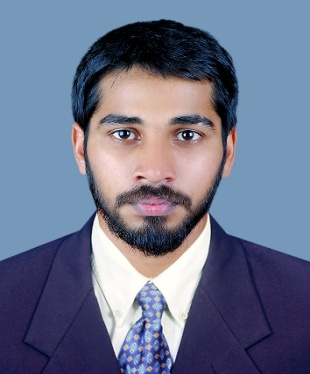 CAREER OBJECTIVE	To work and expand skills within the creative and challenging environment using my organization skills and educational background and thus secure a position in the competent world and at the same time become an invaluable part of the organization.AREAS OF INTEREST	Dispensing of MedicinesPatient counsellingEDUCATION	TECHNICAL SKILLS	WORK EXPERIENCE	2.8 year experience as community pharmacist at Kerala Govt.Supplyco’s pharmacyMOH qualified-UAE(Certificate No:153023)PUBLICATION	High performance thin layer chromatographic(HPTLC) estimation of aceclofenac in pharmaceutical dosage forms (Dessertation submitted to MG University.Kottayam)YASSAR.372105@2freemail.com 	Academic Background Gender: Bachelor of Pharmacy: MaleDate of Birth: 10th October 1991Nationality: IndianExpiryVisa Status:: 26-02-2025: Three months convertible visaLanguages Known: English.Hindi.Tamil.Arabic.B.PharmCollege Of Pharmaceutical Sciences, Govt. Medical College, Kottayam2009 - 201466%12thGovt. Higher Secondary School,Malappuram2007 – 200985%10thCHMHS Pookolathur,Malappuram2006 - 200789%Scientific data retrieval from internet portals like PubMed and Science direct.Scientific data retrieval from internet portals like PubMed and Science direct.Proficient with MS Office (Word, PowerPoint & Excel).Proficient with MS Office (Word, PowerPoint & Excel).